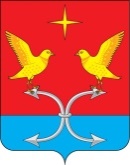 АДМИНИСТРАЦИЯ НОВОМИХАЙЛОВСКОГО СЕЛЬСКОГО ПОСЕЛЕНИЯКОРСАКОВСКОГО РАЙОНА ОРЛОВСКОЙ ОБЛАСТИПОСТАНОВЛЕНИЕ1 апреля 2022 год                                                                                             № 26с. Новомихайловка    О порядке введения особого противопожарного режима на территории Новомихайловского сельского поселения Корсаковского района Орловской областиВ связи с угрозой возникновения природных пожаров с повышением пожарной опасности на территории Новомихайловского сельского поселения в соответствии с Федеральным законом от 06.10.2003 № 131-ФЗ «Об общих принципах организации местного самоуправления в Российской Федерации», Федеральным законом от 21.12.1994 № 68-ФЗ «О защите населения и территорий от чрезвычайных ситуаций природного и техногенного характера», в соответствии со статьей 30 Федерального закона от 21.12.1994 № 69-ФЗ «О пожарной безопасности»п о с т а н о в л я ю:1. Утвердить Порядок введения особого противопожарного режима на территории Новомихайловского сельского поселения.2. Утвердить Порядок выполнения мероприятий по пожарной безопасности при введении особого противопожарного режима на территории Новомихайловского сельского поселения.3. Рекомендовать организациям, учреждениям, независимо от их правовой формы собственности на информационных щитах размещать информацию об обстановке в лесах и правилах поведения в лесу, об ограничении посещения лесов и о правилах поведения в лесу в пожароопасный период и организовать контроль за пребыванием транспортных средств на территории лесных массивов.4. Заседания оперативного штаба комиссии по чрезвычайным ситуациям и организации пожарной безопасности (далее КЧС и ОПБ) по предупреждению и ликвидации ЧС, связанных с лесными пожарами, проводить по мере необходимости.5. Постановление вступает в силу со дня его обнародования на информационном стенде.6. Контроль за исполнением постановления оставляю за собой.Глава сельского поселения                                И. А. Васильчикова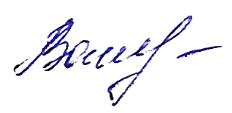 Приложение 1                                                                                  к постановлению администрацииНовомихайловского сельского поселенияот 01.04.2022 г. № 26 ПОРЯДОК ВВЕДЕНИЯ ОСОБОГО ПРОТИВОПОЖАРНОГО РЕЖИМА НА ТЕРРИТОРИИ НОВОМИХАЙЛОВСКОГО СЕЛЬСКОГО ПОСЕЛЕНИЯ1. Особый противопожарный режим на территории Новомихайловского сельского поселения (далее — особый противопожарный режим) вводится в целях предупреждения чрезвычайных ситуаций (далее ЧС), связанных с повышением пожарной опасности, в том числе с лесными пожарами на территории Новомихайловского сельского поселения и (или) лесными пожарами на прилегающих территориях, нанесением значительного ущерба объектам, уничтожением имущества и причинением вреда жизни и здоровью граждан. 2. Необходимость введения особого противопожарного режима определяется:- повышенным классом пожарной опасности по условиям погоды на территории Новомихайловского сельского поселения или примыкающей к его границам территории;- изменением оперативной обстановки, связанной с пожарами на территории Новомихайловского сельского поселения, требующей принятия дополнительных, в том числе экстренных мер по обеспечению пожарной безопасности.3. Решение о введении особого противопожарного режима принимается главой Новомихайловского сельского поселения, исходя из анализа оперативной обстановки, сложившейся на территории или части территории Новомихайловского сельского поселения.4. Введение особого противопожарного режима предусматривает выполнение комплекса мероприятий пожарной безопасности, проводимых на территории Новомихайловского сельского поселения.5. Организациям, предприятиям, учреждениям, общественным объединениям независимо от их форм собственности расположенных на территории Новомихайловского сельского поселения для принятия мер по защите населения и строений, сооружений объектов экономики, рекомендуется принять соответствующие дополнительные меры по пожарной безопасности:- запретить на соответствующих территориях предприятий, организаций, учреждений, общественных объединений независимо от их форм собственности расположенных на территории Новомихайловского сельского поселения разведение костров, сжигания мусора, проведения пожароопасных работ; - усилить охрану общественного порядка;- дополнительно привлекать на тушение пожаров (при наличии) имеющейся водовозной и землеройной техники от предприятий, организаций, общественных объединений независимо от их форм собственности расположенных на территории Новомихайловского сельского поселения;- привлекать для патрулирования на территории Новомихайловского сельского поселения силы добровольной пожарной дружины;- проводить эвакуацией людей за пределы территории, на которой введен особый противопожарный режим, в случае явной угрозы их жизни и здоровью;- информировать население через СМИ о принимаемых администрацией Новомихайловского сельского поселения решениях по обеспечению пожарной безопасности, в связи с установлением особого противопожарного режима.В зависимости от обстановки предусмотреть и иные дополнительные меры пожарной безопасности, необходимые для обеспечения безопасности населения, строений, сооружений объектов экономики, организаций, предприятий и учреждений, общественных объединений независимо от форм собственности расположенных на территории Новомихайловского сельского поселения. 6. Учреждения, предприятия, организации, общественные объединения независимо от их форм собственности расположенные на территории Новомихайловского сельского поселения  обязаны выполнять определенные настоящим порядком требования.7. Контроль за соблюдением особого противопожарного режима на территории Новомихайловского сельского поселения осуществляется главой Новомихайловского сельского поселения, в пределах его компетенции.Приложение 2                                                                                  к постановлению администрацииНовомихайловского сельского поселенияот 01.04.2022 г. № 26 ПОРЯДОКВЫПОЛНЕНИЯ МЕРОПРИЯТИЙ ПО ПОЖАРНОЙ БЕЗОПАСНОСТИ ПРИ ВВЕДЕНИИ ОСОБОГО ПРОТИВОПОЖАРНОГО РЕЖИМА НА ТЕРРИТОРИИ НОВОМИХАЙЛОВСКОГО СЕЛЬСКОГО ПОСЕЛЕНИЯ1. При введении особого противопожарного режима на территории Новомихайловского сельского поселения и (или) режима ЧС администрация Новомихайловского сельского поселения:- организует разъяснительную работу среди граждан о соблюдении требований пожарной безопасности;- информирует, о введении особого противопожарного режима, предприятия, организации, учреждения, общественные объединения, независимо от их форм собственности, расположенные на территории Новомихайловского сельского поселения;- проводит сбор информации и анализ пожарной обстановки на территории Новомихайловского сельского поселения, а в случае ухудшения обстановки немедленно информирует председателя КЧС и ОПБ Новомихайловского сельского поселения;- определяет мероприятия по усилению общественного порядка, пожарной безопасности на территории Новомихайловского сельского поселения;- проверяет состояние пожарных гидрантов и иных водоемов, расположенных на территории Новомихайловского сельского поселения или в непосредственной близости от территории предприятий, организаций, учреждений, общественных объединений независимо от их форм собственности, организует беспрепятственный подъезд для забора воды из гидрантов, противопожарных водоемов;- организует ограничение посещения гражданами лесных массивов, а также въезда транспортных средств путем размещения информации на информационных стендах в местах массового пребывания людей;- в случае выявления нарушений требований пожарной безопасности и дополнительных требований, установленных в связи с введением особого противопожарного режима, принимает меры административного воздействия в соответствии с действующим законодательством.2. Руководителям организаций, предприятий, учреждений, общественных объединений независимо от их форм собственности при введении особого противопожарного режима рекомендуется:- информировать работников организаций, предприятий, учреждений, общественных объединений независимо от их форм собственности об установлении особого противопожарного режима;- обеспечить своевременную уборку и контроль вывоза сгораемых отходов;- при ухудшении оперативной обстановки организуют патрулирование территории организации, предприятий, учреждений, общественных объединений независимо от их форм собственности работниками с первичными средствами пожаротушения;- иные подразделения добровольных пожарных команд (далее ДПК), дислоцирующихся на территории Новомихайловского сельского поселения.3. При поступлении указания от главы Новомихайловского сельского поселения, председателя КЧС и ОПБ организации, предприятия, учреждения, общественные объединения независимо от их форм собственности оказывают содействие в тушении возникших лесных пожаров.4. При введении особого противопожарного режима на территории Новомихайловского сельского поселения населению рекомендуется:- иметь в зданиях, строениях, сооружениях, находящихся в собственности (пользовании), первичные средства пожаротушения;- временно приостановить проведение пожароопасных работ, топку печей, сжигание бытовых отходов и мусора, разведение костров на дворовых и прилегающих территориях;- при обнаружении пожаров немедленно уведомлять о них: - пожарно-спасательную часть (далее - ПСЧ); - иные подразделения добровольно пожарных команд (далее ДПК), добровольно пожарных отрядов (далее ДПО) дислоцирующихся на территории Новомихайловского сельского поселения.